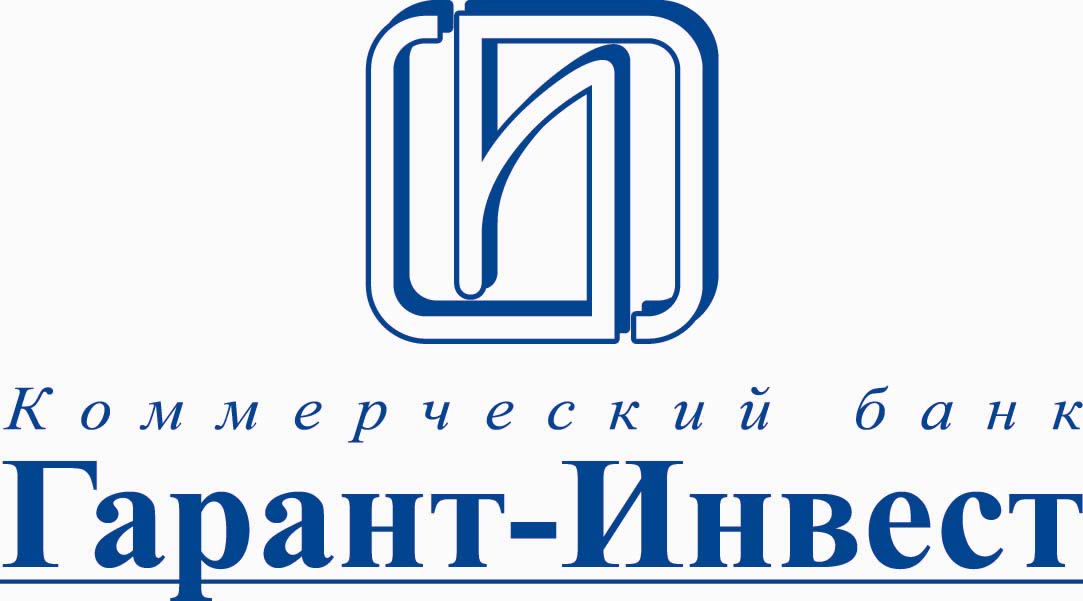 В КБ «Гарант-Инвест» (АО)ЗАЯВЛЕНИЕоб изменении персональных данных клиентаЯ,_________________________________________________________________________________(Ф.И.О.)прошу внести изменения в базу данных по счету с использованием банковской карты:Клиент          ____________________     	                 		      «_____» _______________ 20___г.		 (подпись)		                                                                                           СЛУЖЕБНЫЕ ОТМЕТКИЗаявление принял          ____________________     	                  «_____» _______________ 20___г.				(подпись /штамп)		                                                       Коррекция выполнена  ____________________     	                  «_____» _______________ 20___г.				(подпись /штамп)		                                                            Счет расчетов №      Кодовое слово        Латинскую транскрипцию              Паспортные данныеВид документа____________Серия:___________________ Номер:___________________Кем и когда выдан____________________________________________________________________________________Вид документа____________Серия:___________________ Номер:___________________Кем и когда выдан____________________________________________________________________________________Вид документа____________Серия:___________________ Номер:___________________Кем и когда выдан____________________________________________________________________________________Вид документа____________Серия:___________________ Номер:___________________Кем и когда выдан____________________________________________________________________________________Вид документа____________Серия:___________________ Номер:___________________Кем и когда выдан____________________________________________________________________________________Вид документа____________Серия:___________________ Номер:___________________Кем и когда выдан____________________________________________________________________________________Вид документа____________Серия:___________________ Номер:___________________Кем и когда выдан____________________________________________________________________________________Вид документа____________Серия:___________________ Номер:___________________Кем и когда выдан____________________________________________________________________________________Вид документа____________Серия:___________________ Номер:___________________Кем и когда выдан____________________________________________________________________________________Вид документа____________Серия:___________________ Номер:___________________Кем и когда выдан____________________________________________________________________________________Вид документа____________Серия:___________________ Номер:___________________Кем и когда выдан____________________________________________________________________________________Вид документа____________Серия:___________________ Номер:___________________Кем и когда выдан____________________________________________________________________________________Вид документа____________Серия:___________________ Номер:___________________Кем и когда выдан____________________________________________________________________________________Вид документа____________Серия:___________________ Номер:___________________Кем и когда выдан____________________________________________________________________________________Вид документа____________Серия:___________________ Номер:___________________Кем и когда выдан____________________________________________________________________________________Вид документа____________Серия:___________________ Номер:___________________Кем и когда выдан____________________________________________________________________________________Вид документа____________Серия:___________________ Номер:___________________Кем и когда выдан____________________________________________________________________________________Вид документа____________Серия:___________________ Номер:___________________Кем и когда выдан____________________________________________________________________________________Вид документа____________Серия:___________________ Номер:___________________Кем и когда выдан____________________________________________________________________________________Вид документа____________Серия:___________________ Номер:___________________Кем и когда выдан____________________________________________________________________________________      Фамилию       Другое      Новые паспортные данные(с приложением копии нового документа):Вид документа____________Серия:___________________ Номер:__________________Кем и когда выдан____________________________________________________________________________________Вид документа____________Серия:___________________ Номер:__________________Кем и когда выдан____________________________________________________________________________________Вид документа____________Серия:___________________ Номер:__________________Кем и когда выдан____________________________________________________________________________________Вид документа____________Серия:___________________ Номер:__________________Кем и когда выдан____________________________________________________________________________________Вид документа____________Серия:___________________ Номер:__________________Кем и когда выдан____________________________________________________________________________________Вид документа____________Серия:___________________ Номер:__________________Кем и когда выдан____________________________________________________________________________________Вид документа____________Серия:___________________ Номер:__________________Кем и когда выдан____________________________________________________________________________________Вид документа____________Серия:___________________ Номер:__________________Кем и когда выдан____________________________________________________________________________________Вид документа____________Серия:___________________ Номер:__________________Кем и когда выдан____________________________________________________________________________________Вид документа____________Серия:___________________ Номер:__________________Кем и когда выдан____________________________________________________________________________________Вид документа____________Серия:___________________ Номер:__________________Кем и когда выдан____________________________________________________________________________________Вид документа____________Серия:___________________ Номер:__________________Кем и когда выдан____________________________________________________________________________________Вид документа____________Серия:___________________ Номер:__________________Кем и когда выдан____________________________________________________________________________________Вид документа____________Серия:___________________ Номер:__________________Кем и когда выдан____________________________________________________________________________________Вид документа____________Серия:___________________ Номер:__________________Кем и когда выдан____________________________________________________________________________________Вид документа____________Серия:___________________ Номер:__________________Кем и когда выдан____________________________________________________________________________________Вид документа____________Серия:___________________ Номер:__________________Кем и когда выдан____________________________________________________________________________________Вид документа____________Серия:___________________ Номер:__________________Кем и когда выдан____________________________________________________________________________________Вид документа____________Серия:___________________ Номер:__________________Кем и когда выдан____________________________________________________________________________________Вид документа____________Серия:___________________ Номер:__________________Кем и когда выдан____________________________________________________________________________________